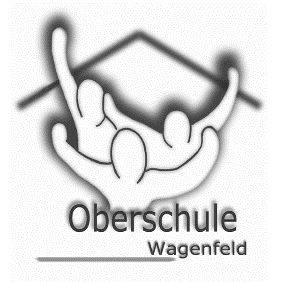 Liste der für die entgeltliche Ausleihe vorgesehenen LernmittelListe der für die entgeltliche Ausleihe vorgesehene  LernmittelSchuljahr: 2019-2020                         Klasse:  ObS 8a+bDie folgenden Lernmittel werden von unserer Schule gegen Entgelt ausgeliehen. Für den Fall, dass Sie am Ausleihverfahren nicht teilnehmen, müssen Sie diese Lernmittel mit der ISBN / Best.-Nr. bis zum Beginn  des Schuljahres selbstständig käuflich erwerben.Die folgenden Lern- und Arbeitsmittel müssen von Ihnen selbst beschafft werden (unabhängig davon, ob Sie am Ausleihverfahren teilnehmen oder nicht).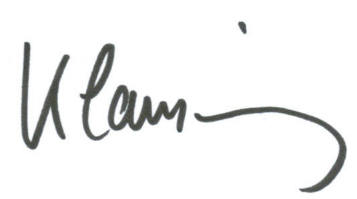 _______________________Unterschrift des SchulleitersIDTitel VerlagISBN / Best.-Nr.FachFür Klasse161Praxis Sprache 8Westermann978-3-14-120778-1Deutsch8142Sekundo 8 Schroedel978-3-507-84874-0Mathematik8151Lighthouse 4Cornelsen978-3-06-032703-4Englisch8166A´ toi 3Cornelsen978-3-06-520419-4Französisch8147Einblicke 1 Wirtschaft Cornelsen978-3-12-103540-3Wirtschaft8153Durchblick Ge/Po Westermann978-3-14-110466-0Geschichte/Politik7-8156Unsere Erde Cornelsen978-3-06-064432-2Erdkunde7-8100Erlebnis  Biologie 2  Schroedel978-3-507-77252-6Biologie7-898Prisma 2  ChemieKlett978-3-12-068570-8Chemie7-8 85Kursbuch Religion Diesterweg978-3-425-07826-7Religion7-8150Starke Seiten TechnikKlett978-3-12-103720-9Technik7-8181Erlebnis 2 Physik Schroedel978-3-507-77970-9Physik7-8Summe der Ladenpreise: ohne 2. Fremdsprache Französisch  285,23 Euro                                            mit 2. Fremdsprache Französisch  306,73 EuroEntgelt für die Ausleihe: ohne 2. Fremdsprache Französisch  61,00 Euro                                           mit 2. Fremdsprache Französisch  67,00 EuroFamilien mit drei schulpflichtigen Kindern (Antrag über Anmeldeformular) zahlen ohne 2. Fremdsprache Französisch  49,00 Euromit 2. Fremdsprache Französisch   54,00 EuroSumme der Ladenpreise: ohne 2. Fremdsprache Französisch  285,23 Euro                                            mit 2. Fremdsprache Französisch  306,73 EuroEntgelt für die Ausleihe: ohne 2. Fremdsprache Französisch  61,00 Euro                                           mit 2. Fremdsprache Französisch  67,00 EuroFamilien mit drei schulpflichtigen Kindern (Antrag über Anmeldeformular) zahlen ohne 2. Fremdsprache Französisch  49,00 Euromit 2. Fremdsprache Französisch   54,00 EuroSumme der Ladenpreise: ohne 2. Fremdsprache Französisch  285,23 Euro                                            mit 2. Fremdsprache Französisch  306,73 EuroEntgelt für die Ausleihe: ohne 2. Fremdsprache Französisch  61,00 Euro                                           mit 2. Fremdsprache Französisch  67,00 EuroFamilien mit drei schulpflichtigen Kindern (Antrag über Anmeldeformular) zahlen ohne 2. Fremdsprache Französisch  49,00 Euromit 2. Fremdsprache Französisch   54,00 EuroUm am Leihverfahren teilnehmen zu können, bitte ich Sie, das Entgelt zu überweisen!Um am Leihverfahren teilnehmen zu können, bitte ich Sie, das Entgelt zu überweisen!Bis zum28.06.2019Auf das Konto der SchuleOberschule WagenfeldIBAN:DE12 2565 1325 0022 0917 14SWIFT-BIC:BRLADE21DHZBezeichnung des KreditinstitutesKreissparkasse DiepholzBezeichnung des KreditinstitutesKreissparkasse DiepholzBezeichnung des KreditinstitutesKreissparkasse DiepholzIm Zahlungsvordruck sind unbedingt anzugebenKlasse                                               Vor- und Zunamen der/des Schülerin/Schülers Im Zahlungsvordruck sind unbedingt anzugebenKlasse                                               Vor- und Zunamen der/des Schülerin/Schülers Im Zahlungsvordruck sind unbedingt anzugebenKlasse                                               Vor- und Zunamen der/des Schülerin/Schülers Titel VerlagISBN / Best.-Nr.Für  KlasseLadenpreisLighthouse 4 Workbook mit CD-ROM (e-Workbook) und Audio-CDCornelsen978-3-06-032706-5815,99Erst in Absprache mit dem Fachlehrer wird für den Deutschunterricht ein Rechtschreibtrainer angeschafft.		Erst in Absprache mit dem Fachlehrer wird für den Deutschunterricht ein Rechtschreibtrainer angeschafft.		Erst in Absprache mit dem Fachlehrer wird für den Deutschunterricht ein Rechtschreibtrainer angeschafft.		Erst in Absprache mit dem Fachlehrer wird für den Deutschunterricht ein Rechtschreibtrainer angeschafft.		Erst in Absprache mit dem Fachlehrer wird für den Deutschunterricht ein Rechtschreibtrainer angeschafft.		